物流出前授業、トラックを使った交通安全教室等申込書一般社団法人群馬県トラック協会青年部会事務局　行※学年・実施場所・授業内容については、該当するものに〇を付してください。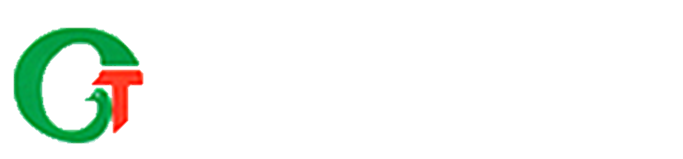 ※１「物流出前授業」の実施費用は無料です。※２ 申請は、実施日の２ヶ月前までにお願いします。※３ 実施時期は、１年中時期を問いません。但し、青年部会活動が重なる場合は、調整させていただく場合があります。学校名市立　　　　　　　　　　　　小学校ご担当者名役職(ご担当者様)ご連絡先ＴＥＬ：　　　　 ‐　　　　　‐ご連絡先ＦＡＸ：　　　　 ‐　　　　　‐ご連絡先Mail：　　　　　　　　　　　＠実施日時(希望)令和　　年　　月　　日（　　）　　　：　　 ～　　　：　 　　 対象学年１年生 ・ ２年生 ・ ３年生 ・ ４年生 ・ ５年生 ・ ６年生参加予定人数名（内教職員・保護者等　　　　　　名）実施場所校庭 ・ 体育館 ・ 駐車場 ・ イベント会場 ・ その他(　　　　)会場住所〒　　　‐　　　　　　　　　　　市　　　　　　　　町　　　　　　　　番地（会場名：　　　　　　　　　　　　　　　　　　　　　　　　　　）授業内容５年社会「輸送と貿易」に関わる内容(座学) ・ トラック乗車体験学習 ・ 死角体験 積み荷リレー ・ 物流クイズ ・ 物流関係用品の展示 ・ その他（下記へ記入）授業内容※希望する授業に〇を付してください。「その他」は下記自由記載欄へご記入ください。その他（自由記載欄）受領印(協会用)